Waves, Sound, and Light Internet Experience          Name____________________  Go to this site:  http://www.hal-pc.org/~clement/Simulations/Mixing Colors/rgbColor.htmlUse the mouse to move the circles so that they are overlapping.-What color do you get when all three overlap?______________-What color does red and green make?__________________-What color does green and blue make?__________________-What color does red and blue make?_____________________Click the right mouse button twice quickly.  What color do you get when all three of these overlap?____________________________Go to this site:  http://www.acs.psu.edu/drussell/demos/waves/wavemotion.htmla. Watch the red dot in the Longitudinal Wave.  Describe its motion_________________
______________________________________________________________________.b. Watch the Transverse Wave.  As the energy moves to the right, describe the movement of the dots.__________________________________________________________________________Go to this site:  http://www.physicsclassroom.com/Class/sound/U11L3a.htmlWrite Constructive or Destructive in the yellow boxes below.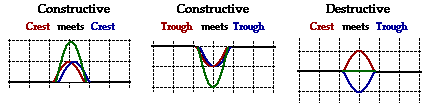 3.  Go to http://www.ndt-ed.org/EducationResources/HighSchool/Sound/tempandspeed.htmWhat is the speed of sound at 45ºC?______  21 ºC?_________  -1 ºC?________Go to this site:  http://science.hq.nasa.gov/kids/imagers/ems/waves2.htmlFill in the blanks below:“Electromagnetic waves are formed when an ________________field (which is shown in blue arrows) couples with a _______________field (which is shown in red arrows). Magnetic and electric fields of an electromagnetic wave are _______________to each other and to the direction of the_______________.”3.  Click on “Different kinds of electromagnetic waves have different wavelengths.” Scroll down to the electromagnetic spectrum graphic and fill in the table below.  See how the first example is done for you.USATestprepLongitudinal Wave Characteristics Grade__________Matching EM_____________Matching Waves_____________Speed of Sound Medium_______________Wavelength (cm)About the size of…Radio Waves-TV-cell phones-long wavelengths-low energy104        102Buildings, humansMicrowavesVisibleGamma